NOTICE OF SPECIAL MEETING OF BOARD OF DIRECTORSNotice is hereby given that the RCH Water Supply Corporation will meet on April 23, 2024, at 4:00 PM at 4800 Lofland Circle, Rockwall, TX 75032 (Odis Lowe Water Distribution Station)Please note the facilities are small, so there will be limited parking and seating available.Call to OrderOpen Forum for Member CommentsThere will be a two-minute time limit/member. Each member must complete sign-in sheet in advance of meeting (sheet will be posted at meeting).Discussion and Potential Action Presentation and discussion of the Construction Manager at Risk Request for Proposal results for the NTMWD Interconnection Project and Adoption of Resolution Approving and Selecting the Contractor as the CMAR for the NTMWD Interconnection Project & Approval of Robin Mayall to Negotiate and Execute AgreementsBoard Member CommentsExecutive SessionThe Board may recess into closed/executive session pursuant to Texas Government Code 551.071, 551.074, and 551.129 to discuss personnel matters and any of the above items with legal counsel.Take any Action as a Result of Executive SessionAdjournAgenda posted this 19th day of April 2024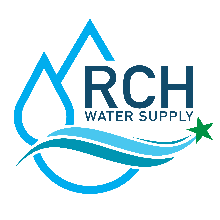 RCH Water Supply Corporationwww.rchwater.com